SIŁOWNIA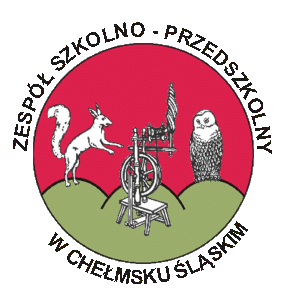 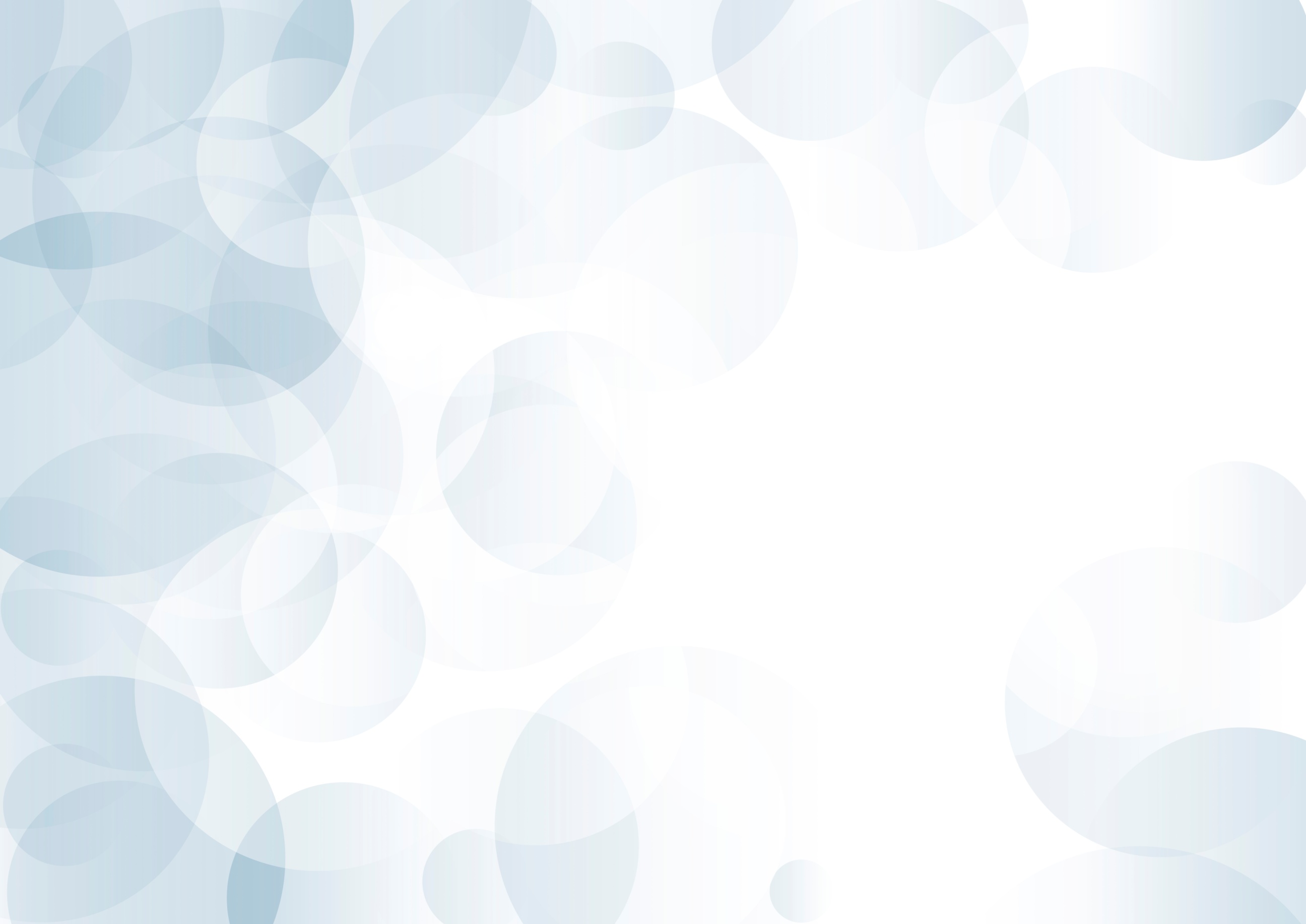 Zespół Szkolno-Przedszkolny w Chełmsku Śląskim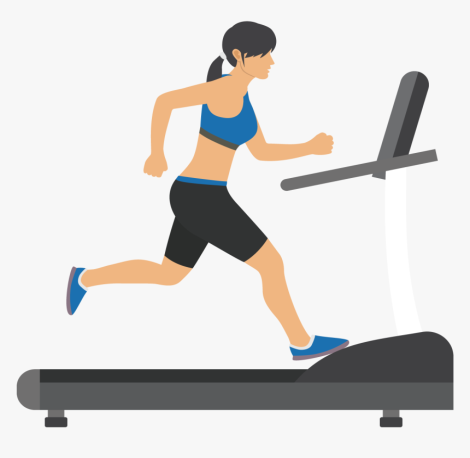   poniedziałek, wtorek, czwartek, piątek                                                                                                                                                            w godz.  14.00 – 19.00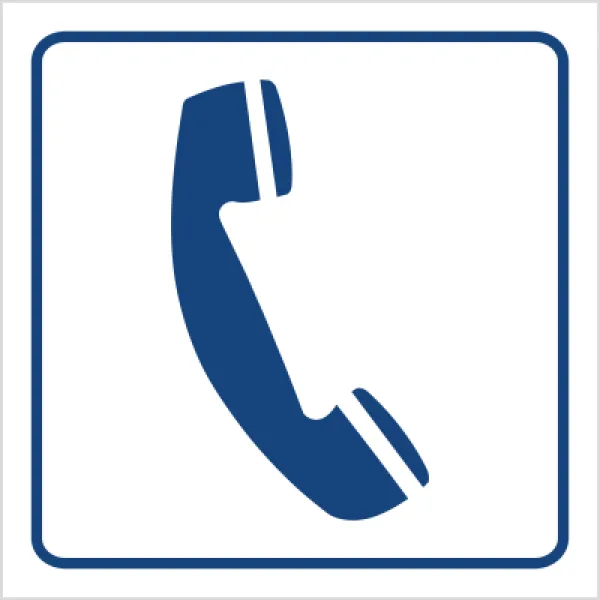    rezerwacja –  dzień wcześniej lub pod nr telefonu 75 74 22 116, 695 264 461 Dobrowolna wpłata na rzecz szkoły za każdą rozpoczętą godzinę – 5 zł/osobaObowiązuje obuwie zmienne sportowe Regulamin korzystania z siłowni dostępny na terenie obiektu oraz stronie www. szkoły bieżnie, rowerki, orbitreki, atlas, ketle, ciężarki, ławeczka, stepperŚrody zarezerwowane dla uczniów szkoły w Chełmsku Śląskim,                                                                                                                                          wymagana pisemna zgoda rodzica  - do pobrania ze strony www. szkoły lub z sekretariatu.                                                                                                                                                                                                    Uczniowie przebywają na siłowni pod opieką nauczyciela lub rodzica.                                                                                          Maksymalny czas ćwiczeń dla uczniów - do 45 minut. Wstęp wolny.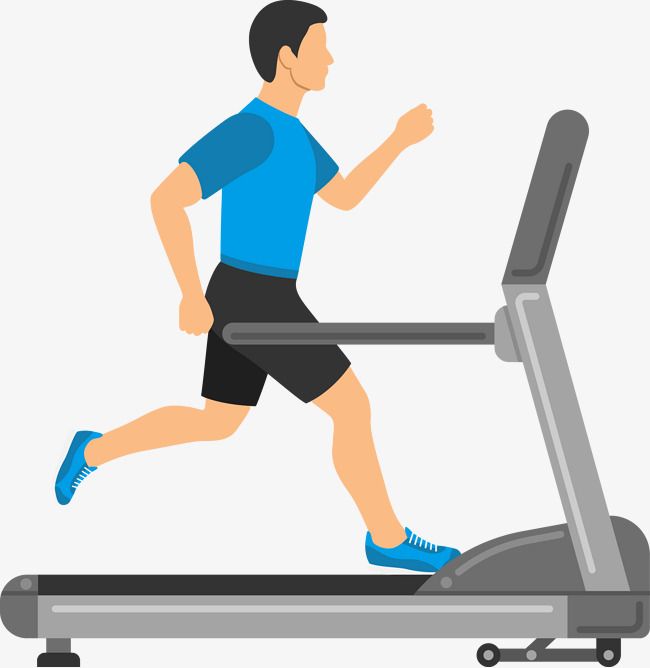 Z     A     P     R     A     S     Z     A    M    Y  